INDICAÇÃO Nº 5239/2016Sugere ao Poder Executivo Municipal o combate a cupins em área pública entre as ruas Fernando de Noronha e Sergipe, no bairro Colina Santa Bárbara. Excelentíssimo Senhor Prefeito Municipal, Nos termos do Art. 108 do Regimento Interno desta Casa de Leis, dirijo-me a Vossa Excelência para sugerir que, por intermédio do Setor competente, seja executado o combate a cupins em área pública entre as ruas Fernando de Noronha e Sergipe, no bairro Colina Santa Bárbara, neste município. Justificativa:Este vereador foi procurado por munícipes relatando que a área pública em questão está repleta de cupinzeiros e as pragas estão invadindo as residências no entorno e provocando prejuízo nos imóveis do entorno. Os munícipes relatam ainda a presença de cupinzeiros em vários pontos da cidade, como na Praça Antonio Vichesse, por exemplo.Plenário “Dr. Tancredo Neves”, em 03 de novembro de 2.016.ANTONIO PEREIRA“Pereira”-Vereador Líder da Bancada PT-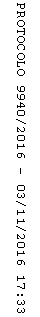 